NJChM „Pažinimas“ 3-jų namų darbų 1 užduočių paketas Užduočių sprendimus reikia išsiųsti iki lapkričio 30 dienos adresu: Neakivaizdinė jaunųjų chemikų mokykla “PAŽINIMAS” LMNSC Žirmūnų g. 1b, LT-09101 Vilnius.Kuri medžiaga kiekvienoje poroje yra stipresnis nukleofilas, kuri geresnė bazė?Paaiškinkite, kodėl šie stereoizomeriniai halogenidai E2 reakcijoje sudaro skirtingus alkenus? Nupieškite reakcijos mechanizmus.      3. Pavaizduokite reakcijų mechanizmus:a) CH3CH2OH + HBrb) c) d)Eteriai gali būti sintetinami SN2 reakcija tarp alkoholiatų jonų, RO-, ir alkilhalogenidų. Jeigu jums reikėtų susintetinti cikloheksilmetileterį, kurį iš nurodytų sintezės kelių pasirinktumėte ir kodėl?Parašykite visų junginių struktūrines formules. Parašykite reakcijos mechanizmą gaunant B medžiagą.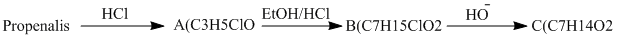 0.1M metiljodido tirpalas etanolyje greitai reaguoja su 0,1M natrio etoksido tirpalu ir gera išeiga susidaro produktas. Koks? Naudojant tą pačią metiljodido koncentraciją, o natrio etoksido 0,5M koncentraciją reakcija įvyksta daug greičiau, tačiau produktas susidaro beveik tokia pačia išeiga. Paaiškinkite šiuos faktus.Ištirpinus brommetaną metanolyje ir pridėjus ekvivalentinį kiekį natrio jodido, jodido jono koncentracija greitai pradeda mažėti, tačiau po kurio laiko jodido koncentracija vėl lėtai atsistato iki pradinės. Paaiškinkite.